Nahas.367970@2freemail.com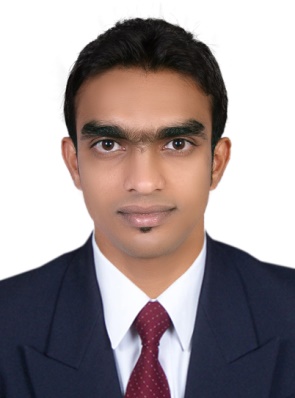 